ReligiaWtorek   -   07 -03- 2020.Zapisz do zeszytu temat katechezy – Triduum Paschalne.Obejrzyj : https://youtu.be/zXG_Lqc2XfUUzupełnij notatkę  w zeszycie:Triduum Paschalne to: ……… …………,  …….. …….., ……. …….. . W Wielki Czwartek przeżywamy pamiątkę ………..  ………….. .  Dzień ten jest szczególnym dniem kapłaństwa i ………….. . Wielki Piątek jest liturgicznym przeżywaniem ……….. , ………… . W tym dniu nie sprawuje się …………… , lecz tylko przyjmujemy Komunię Świętą. Wielka Sobota jest oczekiwaniem na…………… .Uzupełnioną  notatkę  proszę wysłać na adres: religiazadania@wp.pl z podpisem ucznia.Język polski  (to co wczoraj)data.06.04.2020 r        07.04.2020 r.		Temat : Zbójca o wrażliwym sercu- Adam Mickiewicz „ Powrót taty”	1.Dokończ w zeszycie zdanie :	Kiedy ktoś z moich bliskich jest w dalekiej podróży..................................................	2.Przeczytaj PRZYNAJMNIEJ DWUKROTNIE NA GŁOS utwór Adama Mickiewicza	pt. ”Powrót taty”- podręcznik str.244-247	3.Napisz, o czym jest ten utwór ( jaką historię opowiada).	4.Wypisz postacie w nim występujące	5.Wykonaj w zeszycie ćwiczenie 5	Temat przewidziany na dwie jednostki lekcyjne- poniedziałek i wtorekW-F07.04.20 – wtorekTemat: Ćwiczenia kształtujące skoczność       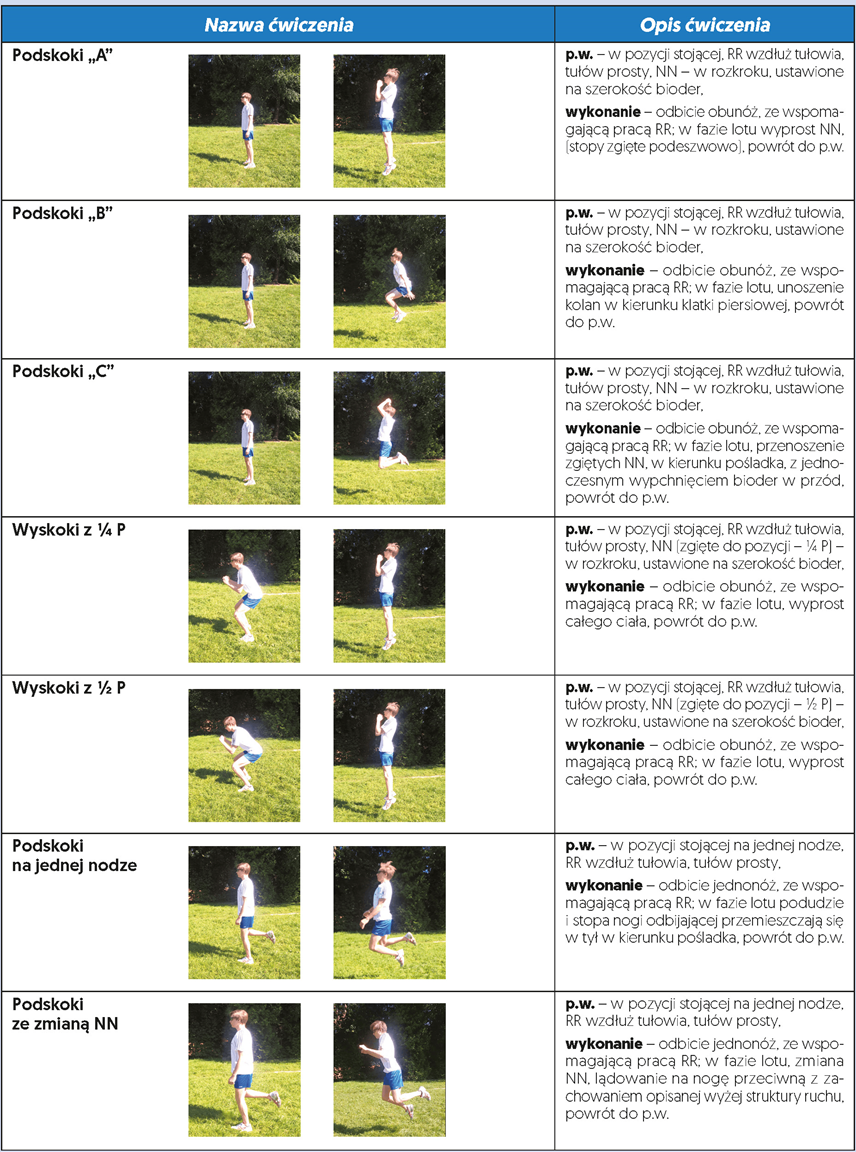 Każde podskoki wykonać 10 razy                                                                                                                             Całą tabele powtórz minimum 2 razy      Geografia07.04 wtorekTemat: Mieszkańcy sawanny i stepów.https://www.youtube.com/watch?v=0EnMf1lLEqohttps://www.youtube.com/watch?v=-ZcVwyFvLxoMatematyka7.04.2020 - wtorekTemat:  Różne jednostki polaProszę zapoznać się z  łatwym sposobem zamiany jednostek długościhttps://www.youtube.com/watch?v=0tL01MuA_OoProszę przypomnieć sobie sposoby  zamiany jednostek polahttps://www.youtube.com/watch?v=8gDyBIDIGRsNa podstawie tych informacji  proszę wykonać  zadanie 1 – po 3 przykłady z poziomów  A – C. Wzór wykonania:500 km ² =500 ∙ 1000000m² = 500000000m²,     1 km²= 1000m ∙ 1000m = 1000000m²5 cm² = 5 ∙ 0,01dm² = 0,05 dm²,                             1 cm² = 0,1dm ∙ 0,1dm = 0,01dm²